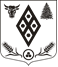 проект                                                                                      АДМИНИСТРАЦИЯМУНИЦИПАЛЬНОГО ОБРАЗОВАНИЯ ВОЛОСОВСКИЙ МУНИЦИПАЛЬНЫЙ РАЙОН ЛЕНИНГРАДСКОЙ ОБЛАСТИПОСТАНОВЛЕНИЕ                                                   от _____________  г.   №  ______О внесении изменений в постановление администрации муниципального образования Волосовский муниципальный район Ленинградской области от 25.04.2023 № 460  «Об утверждении норматива стоимости одного квадратного метра общей площади жилого помещения и показателях средней рыночной стоимости одного квадратного метра общей площади жилого помещения на территории Волосовского городского поселения  на II квартал 2023 года»	В соответствии с Федеральным законом от 06.10.2003 N 131-ФЗ «Об общих принципах организации местного самоуправления в Российской Федерации», Федеральным законом от 27.07.2010 № 210-ФЗ «Об организации предоставления государственных и муниципальных услуг», Уставом муниципального образования Волосовский муниципальный район Ленинградской области, с целью приведения в соответствие с требованиями действующего законодательства Администрация муниципального образования Волосовский муниципальный район Ленинградской области п о с т а н о в л я е т:Преамбулу постановления администрации муниципального образования Волосовский муниципальный район Ленинградской области от 25.04.2023 № 460  «Об утверждении норматива стоимости одного квадратного метра общей площади жилого помещения и показателях средней рыночной стоимости одного квадратного метра общей площади жилого помещения на территории Волосовского городского поселения  на II квартал 2023 года» изложить в новой редакции:          «В соответствии с Федеральным законом от 06.10.2003 года №131-ФЗ «Об общих принципах организации местного самоуправления в Российской Федерации», в рамках реализации мероприятия по обеспечению жильем молодых семей федерального проекта «Содействие субъектам Российской Федерации в реализации полномочий по оказанию государственной поддержки гражданам в обеспечении жильем и оплате жилищно-коммунальных услуг» государственной программы Российской Федерации «Обеспечение доступным и комфортным жильем и коммунальными услугами граждан Российской Федерации», а также мероприятий «Улучшение жилищных условий молодых граждан (молодых семей)» и «Улучшение жилищных условий граждан с использованием средств ипотечного кредита (займа)» государственной программы Ленинградской области «Формирование городской среды и обеспечение качественным жильем граждан на территории Ленинградской области», руководствуясь методическими рекомендациями по определению норматива стоимости одного квадратного метра общей площади жилья в муниципальных образованиях Ленинградской области и стоимости одного квадратного метра общей площади жилья на сельских территориях Ленинградской области, утвержденных распоряжением Комитета по строительству Ленинградской области от 13.03.2020 № 79 «О мерах по обеспечению осуществления полномочий Комитета по расчету размера субсидий и социальных выплат, предоставляемых на строительство (приобретение) жилья за счет средств областного бюджета Ленинградской области в рамках реализации на территории Ленинградской области мероприятий государственных программ Российской Федерации», Приказом Министерства строительства и жилищно-коммунального хозяйства Российской Федерации от 21.03.2023 г. №206/пр «О показателях средней рыночной стоимости одного квадратного метра общей площади жилого помещения по субъектам Российской Федерации на II квартал 2023 года», а так же в целях реализации основного мероприятия «Ликвидация аварийного жилищного фонда на территории Ленинградской области» подпрограммы «Содействие в обеспечении жильем граждан Ленинградской области» государственной программы Ленинградской области «Формирование городской среды и обеспечение качественным жильем граждан на территории Ленинградской области», утвержденной постановлением Правительства Ленинградской области от 14 ноября 2013 года № 407 Администрация муниципального образования Волосовский муниципальный район Ленинградской области  п о с т а н о в л я е т:». Постановление вступает в силу после официального опубликования и распространяет свое действие на правоотношения возникшие с 25.04.2023 года.Опубликовать настоящее постановление в газете «Сельская новь» и разместить на официальном сайте администрации муниципального образования Волосовский муниципальный район  Ленинградской области http://волосовскийрайон.рф.Контроль за выполнением настоящего постановления возложить на председателя комитета по городскому хозяйству.Глава администрации                                                                        Ю.А. ВасечкинБубнова Е.В. (881373) 24-139